入会申込書令和　　年　　月　　日　一般社団法人 美しい伊豆創造センター　会長　豊岡　武士　様　一般社団法人美しい伊豆創造センター定款及び一般社団法人美しい伊豆創造センター会員入会基準に関する規程の要件を満たしていることを確認の上、一般社団法人美しい伊豆創造センターの趣旨に賛同し次のとおり入会を申し込みます。　入会申込日　　令和　　年　　月　　日　会員の種別　　□正会員　　□賛助会員　　□協力会員※金額を記入して下さい。□会費　　　　　　　　円　　　□賛助会費　　　　　　　　円　法人又は団体名　　　　　　　　　　　　　　　　　　　　　　　　　　　代表者職・氏名　　　　　　　　　　　　　　　　　　　　　　　　　　押　印　欄※合わせて、会員情報記入書をご提出ください。入会申込書令和○○年○○月○○日　一般社団法人 美しい伊豆創造センター　会長　豊岡　武士　様　一般社団法人美しい伊豆創造センター定款及び一般社団法人美しい伊豆創造センター会員入会基準に関する規程の要件を満たしていることを確認の上、一般社団法人美しい伊豆創造センターの趣旨に賛同し次のとおり入会を申し込みます。　入会申込日　　令和○○年○○月○○日　会員の種別　　□正会員　　□賛助会員　　□協力会員※金額を記入して下さい。□会費　２０，０００　円　　　□賛助会費　　　　　　　　円法人又は団体名　　一般社団法人美しい伊豆創造センター　　　　　　　　代表者職・氏名　　代表理事　豊岡　武士　　　　　　　　　　　　　　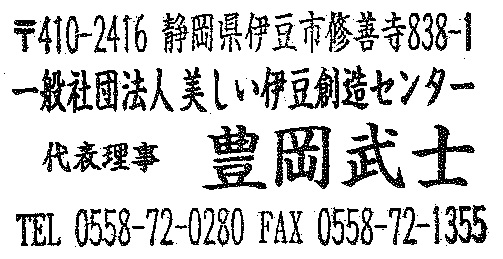 押　印　欄※合わせて、会員情報記入書をご提出ください。